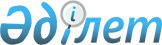 Бурабай ауданында 2013 жылға қоғамдық жұмыстарды ұйымдастыру туралы
					
			Күшін жойған
			
			
		
					Ақмола облысы Бурабай ауданы әкімдігінің 2013 жылғы 8 қаңтардағы № А-1/25 қаулысы. Ақмола облысының Әділет департаментінде 2013 жылғы 31 қаңтарда № 3639 болып тіркелді. Қолданылу мерзімінің аяқталуына байланысты күші жойылды - (Ақмола облысы Бурабай ауданы әкімінің 2014 жылғы 15 қаңтардағы № 01-10/63 хатымен)      Ескерту. Қолданылу мерзімінің аяқталуына байланысты күші жойылды - (Ақмола облысы Бурабай ауданы әкімінің 15.01.2014 № 01-10/63 хатымен).      РҚАО ескертпесі.

      Құжаттың мәтінінде түпнұсқаның пунктуациясы мен орфографиясы сақталған.

      «Қазақстан Республикасындағы жергілікті мемлекеттік басқару және өзін-өзі басқару туралы» Қазақстан Республикасының 2001 жылғы 23 қаңтардағы Заңына, «Халықты жұмыспен қамту туралы» Қазақстан Республикасының 2001 жылғы 23 қаңтардағы Заңының 7 бабының 5 тармақшасына, 20 бабының 1 тармағына, 5 тармағының 2 тармақшасына, Қазақстан Республикасы Үкiметiнiң 2001 жылғы 19 маусымдағы № 836 қаулысымен бекiтiлген, Қоғамдық жұмыстарды ұйымдастыру және қаржыландыру ережесіне сәйкес, Бурабай ауданының әкiмдiгі ҚАУЛЫ ЕТЕДI:

      Ескерту. Кіріспеге өзгеріс енгізілді - Ақмола облысы Бурабай ауданы әкімдігінің 27.09.2013 № а-9/586 (01.01.2013 бастап қолданысқа енгізіледі) қаулысымен.



      1. Бурабай ауданында 2013 жылға қоғамдық жұмыстар ұйымдастырылсын.



      2. Қоса беріліп отырған 2013 жылға Бурабай ауданы бойынша қоғамдық жұмыстар жүргiзiлетiн ұйымдардың тiзбесi, қоғамдық жұмыстардың түрлерi, көлемi мен нақты жағдайлары, қатысушылардың еңбегіне төленетін ақының мөлшерi және оларды қаржыландыру көздерi бекiтiлсiн, қоғамдық жұмыстарға сұраныс пен ұсыныстар анықталсын.



      3. Осы қаулының орындалуын бақылау аудан әкімінің орынбасары М.Б.Нұрпановаға жүктелсiн.



      4. Осы қаулы Ақмола облысының Әділет департаментінде мемлекеттік тіркелген күннен бастап күшіне енеді және ресми жарияланған күннен бастап қолданысқа енгізіледі.      Бурабай ауданының әкімі                    Ә.Ғазиз      КЕЛІСІЛДІ      «Ақмола облысының мұрағаттар

      және құжаттамалар басқармасының

      Бурабай ауданының мемлекеттік

      мұрағаты» мемлекеттік

      мекемесінің бастығы                        М.Ә.Шәкиев      «Қазақстан Республикасы

      Қаржы министрлігі Салық

      комитеті бойынша Ақмола

      облысы бойынша салық

      департаментінің Бурабай

      ауданы салық басқармасы»

      мемлекеттік мекемесінің бастығы            А.Қ.Есполов      «Ақмола облысы Щучинск

      қаласының қорғаныс істері

      жөніндегі біріктірілген

      бөлімі» мемлекеттік

      мекемесінің бастығы                        Қ.М.Қамалиев      «Қазақстан Республикасы

      Ішкі істер министрлігінің

      Ақмола облысының ішкі істер

      департаментінің Бурабай

      ауданының ішкі істер бөлімі»

      мемлекеттік мекемесінің бастығы            Е.С.Жүсіпов      Бурабай аудандық

      сотының төрағасы                           М.Қ.Сейдахметов      Бурабай ауданының

      мамандандырылған әкімшілік

      сотының төрағасының

      міндетін атқарушы                          Д.Е.Шамуратов      Бурабай ауданы прокуроры                   А.С.Жақыпбеков      «Қазақстан Республикасы

      Әділет министрлігі Ақмола

      облысының әділет департаменті

      Бурабай ауданының әділет

      басқармасы» мемлекеттік

      мекемесінің бастығы                        Р.Б.Тайшибеков

Бурабай ауданы әкімдігінің

2013 жылғы 08 қаңтардағы

№ А-1/25 қаулысымен   

бекітілген        

2013 жылға Бурабай ауданы бойынша қоғамдық жұмыстар жүргiзiлетiн ұйымдардың тiзбесi, қоғамдық жұмыстардың түрлері, көлемі мен нақты шарттары, қатысушылардың еңбегіне төленетін ақының мөлшері және оларды қаржыландыру көздері, қоғамдық жұмыстарға сұраныс пен ұсыныстаркестенің жалғасыЕскертпе: м2 – шаршы метр.
					© 2012. Қазақстан Республикасы Әділет министрлігінің «Қазақстан Республикасының Заңнама және құқықтық ақпарат институты» ШЖҚ РМК
				№ р/нҰйымдардың атауларыҚоғамдық жұмыстардың түрлеріКөлемі12341.Бурабай ауданының тұрғын үй-коммуналдық шаруашылық, жолаушылар көлігі және автокөлік жолдары бөлімі жанындағы «Тазалық-Сервис» шаруашылық жүргізу құқығындағы мемлекеттік коммуналдық кәсіпорны1. Қаланы көгалдандыру, аумақты тазарту және абаттандыру бойынша жүргізілетін жұмыстарға көмек көрсету684 000 м22.«Қазақстан Республикасы Жоғарғы Сотының жанындағы Соттардың қызметін қамтамасыз ету департаменті (Қазақстан Республикасы Жоғарғы Сотының аппараты) Ақмола облыстық сотының кеңсесі» мемлекеттік мекемесі Бурабай ауданының сотыСоттық шақыру қағазын және хат-хабарын жеткізу14 400 дана3.«Қазақстан Республикасы Жоғарғы Сотының жанындағы Соттардың қызметін қамтамасыз ету департаменті (Қазақстан Республикасы Жоғарғы Сотының аппараты) Ақмола облыстық сотының кеңсесі» мемлекеттік мекемесі Бурабай ауданының мамандандырылған әкімшілік сотыСоттық шақыру қағазын және хат-хабарын жеткізу9 600 дана4.«Қазақстан Республикасы Қаржы министрлігі Салық комитеті бойынша Ақмола облысы бойынша салық департаментінің Бурабай ауданы салық басқармасы» мемлекеттік мекемесіҚұжаттаманы техникалық өңдеуде көмек көрсету21 600 дана5.«Ақмола облысының прокуратурасы» мемлекеттік мекемесі Бурабай ауданының прокуратурасыҚұжаттаманы техникалық өңдеуде көмек көрсету9 600 дана6.«Қазақстан Республикасы Әділет министрлігі Ақмола облысының әділет департаменті Бурабай ауданының әділет басқармасы» мемлекеттік мекемесіҚұжаттаманы техникалық өңдеуде көмек көрсету9 600 дана7.«Қазақстан Республикасы Ішкі істер министрлігінің Ақмола облысының ішкі істер департаментінің Бурабай ауданының ішкі істер бөлімі» мемлекеттік мекемесіҚұжаттаманы техникалық өңдеуде көмек көрсету9 600 дана8.«Ақмола облысы Щучинск қаласының қорғаныс істері жөніндегі біріктірілген бөлімі» мемлекеттік мекемесі1. Әскерге шақыру және тіркеу комиссиясы кезеңінде шақыру қағазын жеткізу арқылы көмек көрсету14 400 дана8.«Ақмола облысы Щучинск қаласының қорғаныс істері жөніндегі біріктірілген бөлімі» мемлекеттік мекемесі2. Құжаттаманы техникалық өңдеуде көмек көрсету9 600 дана9.«Ақмола облысының мұрағаттар және құжаттамалар басқармасының Бурабай ауданының мемлекеттік мұрағаты» мемлекеттік мекемесіҚұжаттаманы техникалық өңдеуде көмек көрсету9 600 дана10.«Бурабай ауданының жұмыспен қамту және әлеуметтік бағдарламалар бөлімі» мемлекеттік мекемесіҚұжаттаманы техникалық өңдеуде көмек көрсету7 200 дана11.«Бурабай ауданының білім бөлімі» мемлекеттік мекемесіҚұжаттаманы техникалық өңдеуде көмек көрсету9 600 дана12.«Бурабай ауданының сәулет және қала құрылысы бөлімі» мемлекеттік мекемесіҚұжаттаманы техникалық өңдеуде көмек көрсету9 600 дана13.«Бурабай ауданының жер қатынастары бөлімі» мемлекеттік мекемесіҚұжаттаманы техникалық өңдеуде көмек көрсету4 800 дана14.«Бурабай ауданының мәдениет және тілдерді дамыту бөлімі» мемлекеттік мекемесіҚұжаттаманы техникалық өңдеуде көмек көрсету12 000 дана15.«Бурабай ауданының Щучинск қаласы әкімінің аппараты» мемлекеттік мекемесіҚұжаттаманы техникалық өңдеуде көмек көрсету14 400 дана16.«Бурабай ауданының Абылайхан селолық округі әкімінің аппараты» мемлекеттік мекемесі1. Ауылды көгалдандыру, аумақты тазарту және абаттандыру бойынша жүргізілетін жұмыстарға көмек көрсету28 800 м216.«Бурабай ауданының Абылайхан селолық округі әкімінің аппараты» мемлекеттік мекемесі2. Құжаттаманы техникалық өңдеуде көмек көрсету4 800 дана17.«Бурабай ауданының Веденов селолық округі әкімінің аппараты» мемлекеттік мекемесі1. Ауылды көгалдандыру, аумақты тазарту және абаттандыру бойынша жүргізілетін жұмыстарға көмек көрсету36 000 м217.«Бурабай ауданының Веденов селолық округі әкімінің аппараты» мемлекеттік мекемесі2. Құжаттаманы техникалық өңдеуде көмек көрсету4 800 дана18.«Бурабай ауданының Зеленобор селолық округі әкімінің аппараты» мемлекеттік мекемесі1. Ауылды көгалдандыру, аумақты тазарту және абаттандыру бойынша жүргізілетін жұмыстарға көмек көрсету28 800 м218.«Бурабай ауданының Зеленобор селолық округі әкімінің аппараты» мемлекеттік мекемесі2. Құжаттаманы техникалық өңдеуде көмек көрсету4 800 дана19.«Бурабай ауданының Златополье селолық округі әкімінің аппараты» мемлекеттік мекемесі1. Ауылды көгалдандыру, аумақты тазарту және абаттандыру бойынша жүргізілетін жұмыстарға көмек көрсету72 000 м219.«Бурабай ауданының Златополье селолық округі әкімінің аппараты» мемлекеттік мекемесі2. Құжаттаманы техникалық өңдеуде көмек көрсету9 600 дана20.«Бурабай ауданының Кенесары селолық округі әкімінің аппараты» мемлекеттік мекемесі1. Ауылды көгалдандыру, аумақты тазарту және абаттандыру бойынша жүргізілетін жұмыстарға көмек көрсету24 000 м220.«Бурабай ауданының Кенесары селолық округі әкімінің аппараты» мемлекеттік мекемесі2. Құжаттаманы техникалық өңдеуде көмек көрсету4 800 дана21.«Бурабай ауданының Атамекен ауылдық округі әкімінің аппараты» мемлекеттік мекемесі1. Ауылды көгалдандыру, аумақты тазарту және абаттандыру бойынша жүргізілетін жұмыстарға көмек көрсету28 800 м221.«Бурабай ауданының Атамекен ауылдық округі әкімінің аппараты» мемлекеттік мекемесі2. Құжаттаманы техникалық өңдеуде көмек көрсету4 800 дана22.«Бурабай ауданының Қатаркөл селолық округі әкімінің аппараты» мемлекеттік мекемесі1. Ауылды көгалдандыру, аумақты тазарту және абаттандыру бойынша жүргізілетін жұмыстарға көмек көрсету28 800 м222.«Бурабай ауданының Қатаркөл селолық округі әкімінің аппараты» мемлекеттік мекемесі2. Құжаттаманы техникалық өңдеуде көмек көрсету4 800 дана23.«Бурабай ауданының Наурызбай селолық округі әкімінің аппараты» мемлекеттік мекемесі1. Ауылды көгалдандыру, аумақты тазарту және абаттандыру бойынша жүргізілетін жұмыстарға көмек көрсету43 200 м223.«Бурабай ауданының Наурызбай селолық округі әкімінің аппараты» мемлекеттік мекемесі2. Құжаттаманы техникалық өңдеуде көмек көрсету4 800 дана24.«Бурабай ауданының Ұрымқай селолық округі әкімінің аппараты» мемлекеттік мекемесі1. Ауылды көгалдандыру, аумақты тазарту және абаттандыру бойынша жүргізілетін жұмыстарға көмек көрсету43 200 м224.«Бурабай ауданының Ұрымқай селолық округі әкімінің аппараты» мемлекеттік мекемесі2. Құжаттаманы техникалық өңдеуде көмек көрсету4 800 дана25.«Бурабай ауданының Успеноюрьев селолық округі әкімінің аппараты» мемлекеттік мекемесі1. Ауылды көгалдандыру, аумақты тазарту және абаттандыру бойынша жүргізілетін жұмыстарға көмек көрсету14 400 м225.«Бурабай ауданының Успеноюрьев селолық округі әкімінің аппараты» мемлекеттік мекемесі2. Құжаттаманы техникалық өңдеуде көмек көрсету4 800 дана26.«Бурабай ауданының Бурабай кенті әкімінің аппараты» мемлекеттік мекемесі1. Ауылды көгалдандыру, аумақты тазарту және абаттандыру бойынша жүргізілетін жұмыстарға көмек көрсету50 400 м226.«Бурабай ауданының Бурабай кенті әкімінің аппараты» мемлекеттік мекемесі2. Құжаттаманы техникалық өңдеуде көмек көрсету2 400 данаСұранысҰсынысҚоғамдық жұмыстарға шарттарыҚоғамдық жұмыстарға қатысушылардың еңбекақы мөлшеріҚаржыландыру көзі567899595қолданыстағы еңбек заңнамасына сәйкес, жасалған шартқа сайең төменгі еңбекақыжергілікті бюджет66қолданыстағы еңбек заңнамасына сәйкес, жасалған шартқа сайең төменгі еңбекақыжергілікті бюджет44қолданыстағы еңбек заңнамасына сәйкес, жасалған шартқа сайең төменгі еңбекақыжергілікті бюджет99қолданыстағы еңбек заңнамасына сәйкес, жасалған шартқа сайең төменгі еңбекақыжергілікті бюджет44қолданыстағы еңбек заңнамасына сәйкес, жасалған шартқа сайең төменгі еңбекақыжергілікті бюджет44қолданыстағы еңбек заңнамасына сәйкес, жасалған шартқа сайең төменгі еңбекақыжергілікті бюджет44қолданыстағы еңбек заңнамасына сәйкес, жасалған шартқа сайең төменгі еңбекақыжергілікті бюджет66қолданыстағы еңбек заңнамасына сәйкес, жасалған шартқа сайең төменгі еңбекақыжергілікті бюджет44қолданыстағы еңбек заңнамасына сәйкес, жасалған шартқа сайең төменгі еңбекақыжергілікті бюджет44қолданыстағы еңбек заңнамасына сәйкес, жасалған шартқа сайең төменгі еңбекақыжергілікті бюджет33қолданыстағы еңбек заңнамасына сәйкес, жасалған шартқа сайең төменгі еңбекақыжергілікті бюджет44қолданыстағы еңбек заңнамасына сәйкес, жасалған шартқа сайең төменгі еңбекақыжергілікті бюджет44қолданыстағы еңбек заңнамасына сәйкес, жасалған шартқа сайең төменгі еңбекақыжергілікті бюджет22қолданыстағы еңбек заңнамасына сәйкес, жасалған шартқа сайең төменгі еңбекақыжергілікті бюджет55қолданыстағы еңбек заңнамасына сәйкес, жасалған шартқа сайең төменгі еңбекақыжергілікті бюджет66қолданыстағы еңбек заңнамасына сәйкес, жасалған шартқа сайең төменгі еңбекақыжергілікті бюджет44қолданыстағы еңбек заңнамасына сәйкес, жасалған шартқа сайең төменгі еңбекақыжергілікті бюджет22қолданыстағы еңбек заңнамасына сәйкес, жасалған шартқа сайең төменгі еңбекақыжергілікті бюджет55қолданыстағы еңбек заңнамасына сәйкес, жасалған шартқа сайең төменгі еңбекақыжергілікті бюджет22қолданыстағы еңбек заңнамасына сәйкес, жасалған шартқа сайең төменгі еңбекақыжергілікті бюджет44қолданыстағы еңбек заңнамасына сәйкес, жасалған шартқа сайең төменгі еңбекақыжергілікті бюджет22қолданыстағы еңбек заңнамасына сәйкес, жасалған шартқа сайең төменгі еңбекақыжергілікті бюджет1010қолданыстағы еңбек заңнамасына сәйкес, жасалған шартқа сайең төменгі еңбекақыжергілікті бюджет44қолданыстағы еңбек заңнамасына сәйкес, жасалған шартқа сайең төменгі еңбекақыжергілікті бюджет1010қолданыстағы еңбек заңнамасына сәйкес, жасалған шартқа сайең төменгі еңбекақыжергілікті бюджет22қолданыстағы еңбек заңнамасына сәйкес, жасалған шартқа сайең төменгі еңбекақыжергілікті бюджет44қолданыстағы еңбек заңнамасына сәйкес, жасалған шартқа сайең төменгі еңбекақыжергілікті бюджет22қолданыстағы еңбек заңнамасына сәйкес, жасалған шартқа сайең төменгі еңбекақыжергілікті бюджет44қолданыстағы еңбек заңнамасына сәйкес, жасалған шартқа сайең төменгі еңбекақыжергілікті бюджет22қолданыстағы еңбек заңнамасына сәйкес, жасалған шартқа сайең төменгі еңбекақыжергілікті бюджет66қолданыстағы еңбек заңнамасына сәйкес, жасалған шартқа сайең төменгі еңбекақыжергілікті бюджет22қолданыстағы еңбек заңнамасына сәйкес, жасалған шартқа сайең төменгі еңбекақыжергілікті бюджет66қолданыстағы еңбек заңнамасына сәйкес, жасалған шартқа сайең төменгі еңбекақыжергілікті бюджет22қолданыстағы еңбек заңнамасына сәйкес, жасалған шартқа сайең төменгі еңбекақыжергілікті бюджет33қолданыстағы еңбек заңнамасына сәйкес, жасалған шартқа сайең төменгі еңбекақыжергілікті бюджет22қолданыстағы еңбек заңнамасына сәйкес, жасалған шартқа сайең төменгі еңбекақыжергілікті бюджет77қолданыстағы еңбек заңнамасына сәйкес, жасалған шартқа сайең төменгі еңбекақыжергілікті бюджет11қолданыстағы еңбек заңнамасына сәйкес, жасалған шартқа сайең төменгі еңбекақыжергілікті бюджет